Подаци о студенту који се упућује на стручну праксу:Подаци о установи у коју се студент упућује:Напомене:Студент се упућује у установу на основу Ваше сагласности уз обезбеђивање неопходних услова за обављање стручне праксе;Студент обавља стручну праксу у трајању од минимум 90 радних сати, према програму стручне праксе;Након што студент обави стручну праксу, овлашћени руководилац из Ваше установе издаје потписану и оверену Потврду о обављеној стручној пракси.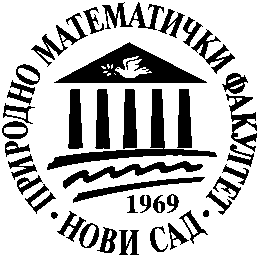 Универзитет у Новом Саду, Природно-математички факултетДЕПАРТМАН ЗА МАТЕМАТИКУ И ИНФОРМАТИКУТрг Доситеја Обрадовића 4, 21102 Нови Сад 
Тел.: 021/458-136, 6350-449; Факс: 6350-458Универзитет у Новом Саду, Природно-математички факултетДЕПАРТМАН ЗА МАТЕМАТИКУ И ИНФОРМАТИКУТрг Доситеја Обрадовића 4, 21102 Нови Сад 
Тел.: 021/458-136, 6350-449; Факс: 6350-458	Број: 	Датум:Студијски програм:Примењена математика (МАП)Ниво студија:Основне академске студијеМодул:Име и презиме студента:Број индекса:Година студија:3.Адреса из личне карте:Контакт (тел., имејл):Назив организације:Адреса:Директор Департмана за 
математику и информатикуРуководилац студијског програма
Примењена математикаПроф. др Марко НедељковПроф. др Дора Селеши